ГОСУДАРСТВЕННОЕ САНИТАРНО-ЭПИДЕМИОЛОГИЧЕСКОЕ НОРМИРОВАНИЕРОССИЙСКОЙ ФЕДЕРАЦИИУтверждаюРуководитель Федеральной службыпо надзору в сфере защиты правпотребителей и благополучия человека,Главный государственный санитарныйврач Российской ФедерацииА.Ю.ПОПОВА10 апреля 2020 г.2.3. ГИГИЕНА ПИТАНИЯСПЕЦИАЛИЗИРОВАННЫЙ РАЦИОНПИТАНИЯ ДЛЯ ДЕТЕЙ И ВЗРОСЛЫХ, НАХОДЯЩИХСЯ В РЕЖИМЕСАМОИЗОЛЯЦИИ ИЛИ КАРАНТИНА В ДОМАШНИХ УСЛОВИЯХВ СВЯЗИ С COVID-19МЕТОДИЧЕСКИЕ РЕКОМЕНДАЦИИМР 2.3.0171-201. Разработаны Федеральным государственным бюджетным учреждением науки "Федеральный исследовательский центр питания, биотехнологии и безопасности пищи" (В.А. Тутельян, Д.Б. Никитюк, А.К. Батурин, Ю.Р. Вараева, В.М. Воробьева, М.В. Гмошинская, С.А. Димитриева, Н.В. Жилинская, А.О. Камбаров, А.А. Кочеткова, М.С. Павлючкова, А.В. Погожева, Е.А. Пырьева, А.И. Сафронова, Е.А. Смирнова, А.В. Стародубова, И.Ю. Тармаева, С.А. Хотимченко); Федеральной службой по надзору в сфере защиты прав потребителей и благополучия человека.2. Одобрены 09.04.2020 Главным внештатным специалистом-диетологом Минздрава России, председателем профильной комиссии по диетологии Минздрава России, академиком РАН В.А. Тутельяном.3. Утверждены руководителем Федеральной службы по надзору в сфере защиты прав потребителей и благополучия человека, Главным государственным санитарным врачом Российской Федерации А.Ю. Поповой "10" апреля 2020 г.I. Общие положения и область применения1.1. Всемирная организация здравоохранения 11 марта 2020 года объявила, что распространение в мире заболеваний, вызванных коронавирусом нового типа SARS-CoV-2 (далее - коронавирус нового типа), достигло стадии пандемии.В связи с надвигающейся угрозой распространения эпидемии коронавирусной инфекции COVID-19 на территории Российской Федерации население уже длительный период времени находится в напряжении и испытывает стресс, что сказывается на общем самочувствии. Стрессовое состояние может проявляться как естественная реакция на потенциальную опасность, представленную на сегодняшний день коронавирусом нового типа. Постоянный стресс опасен, может привести к неврозам, а также опосредованно влиять на иммунную систему и, следовательно, адаптационный потенциал организма.Кроме того, в средствах массовой информации появляется все больше рекомендаций по правильному питанию в сложившейся эпидемиологической ситуации и "лечебных" свойствах отдельных пищевых продуктов. Например, чеснок, имбирь, ягоды содержат витамины, микроэлементы, антиоксиданты, флавоноиды и полезны в любое время вне зависимости от эпидемиологической обстановки, но не обладают доказанными профилактическими или терапевтическими эффектами при коронавирусной инфекции COVID-19. Избыточное потребление продуктов животного происхождения с высоким содержанием жиров, которое рекомендуется в ряде публикаций, также не имеет доказанной эффективности и не рекомендовано в связи с их высокой калорийностью и высоким содержанием насыщенных жирных кислот.Исходя из вышеперечисленного, наиболее остро встает вопрос о питании населения. Оптимальное питание в условиях сложившейся эпидемиологической обстановки, в том числе, введения домашнего карантина и самоизоляции в различных субъектах Российской Федерации, должно полностью отвечать потребностям взрослого и детского населения в макро- и микронутриентах и, что особенно важно, в пониженной калорийности. Другим аспектом, который необходимо учесть при составлении рациона, является нивелирование стрессовых состояний.Оптимальное питание в значительной степени определяет защиту человека от воздействия отрицательных факторов окружающей среды, в том числе биологических (микробы, вирусы), повышая иммуннореактивность организма.Особенностями самоизоляции при пандемии, требующими изменения пищевого поведения, являются:- стрессоформирующая ситуация;- необходимость усиления неспецифической резистентности организма к неблагоприятным факторам окружающей среды, в частности, биологической природы (микроорганизмы, вирусы) путем повышения адаптационного потенциала;- сниженная физическая активность.1.2. Настоящие методические рекомендации направлены на возможность устранения или значительного снижения негативного влияния указанных факторов на здоровье населения путем оптимизации питания и могут быть использованы гражданами, врачами-диетологами, специалистами органов и организаций Роспотребнадзора и другими заинтересованными лицами и организациями.II. Принципы построения специализированного рациона питаниядля детей и взрослых, находящихся в режиме самоизоляцииили карантина в домашних условиях в связи с COVID-192.1. Энергетическая ценность и химический состав рационаСамоизоляция и карантин являются важнейшими и обязательными противоэпидемическими мероприятиями в условиях распространения коронавируса COVID-19.Период самоизоляции характеризуется снижением физической активности, что приводит к уменьшению энерготрат на 300 - 400 ккал и более в сутки для взрослых, на 200 - 400 ккал и более в сутки для детей от 3 до 18 лет. В связи с этим, сохранение привычного режима питания приводит к неизбежному набору жировой массы и висцеральной жировой ткани, и может приводить к уменьшению мышечной массы. Более того, следует учитывать, что в период длительного нахождения в домашних условиях может наблюдаться увеличение суточного энергопотребления, связанное с высокой доступностью пищевых продуктов, наличием избытка свободного времени и гиперфагической реакцией на стресс. К мерам, нивелирующим негативный эффект от перечисленных факторов, следует отнести уменьшение энергетической ценности рациона питания и обеспечение максимально возможного уровня физической активности, в целях поддержания которого рекомендуется ежедневное выполнение комплексов упражнений, в том числе используя возможности телекоммуникаций (ТВ-ассоциированные занятия физической культурой, фитнесом и так далее), уборка квартиры и другие.С целью поддержания нормальной массы тела и сохранения сбалансированного состава тела необходимо поддержание полноценного, адекватного рациона питания со снижением калорийности на 200 - 400 ккал по сравнению с привычным, что в среднем составляет:- 1500 ккал для детей в возрасте от 3 до 7 лет (с учетом уровня физической активности);- 1600 - 2000 ккал для детей в возрасте от 7 до 18 лет (с учетом уровня физической активности);- 1600 - 1800 ккал для практически здоровых женщин старше 18 лет;- 1800 - 2100 ккал для практически здоровых мужчин старше 18 лет.Энергетическая ценность рациона напрямую зависит от персонального уровня физической активности. Следует помнить, что энергетическая ценность рациона питания ребенка, помимо основного обмена и физической активности, должна обеспечивать процессы роста, развития, и формирования организма.При этом важно сохранять максимальное разнообразие пищевых продуктов - источников белков, жиров, углеводов и микронутриентов, обеспечивать потребление воды не менее 2 л в день. Ориентировочно ребенку дошкольного возраста требуется не менее 1 л свободной жидкости в день, детям от 12 - 18 лет - 1,5 л. Следует учитывать всю питьевую воду и все напитки в рационе питания.Перечень пищевых продуктов, являющихся источниками макро- и микронутриентов, приведен в приложении 1 к настоящим методическим рекомендациям.Химический состав рекомендуемого рациона: полноценные животные белки; жиры, в том числе полиненасыщенные жирные кислоты (ПНЖК), углеводы, в том числе пищевые волокна; минорные компоненты (витамины, минеральные вещества и микроэлементы, биологически активные вещества).Рекомендуемое распределение в процентном отношении потребления энергии по приемам пищи:- завтрак - 25%;- 2-й завтрак - 5%;- обед - 35%;- полдник - 10%;- ужин - 25%.Допускаются отклонения в процентном отношении потребления в зависимости от индивидуальных особенностей режимов питания и пищевых предпочтений.2.2. Структура рационаВ рацион рекомендуется включать все основные традиционные продукты:- хлеб из смеси ржаной и пшеничной муки, или с добавлением цельнозерновой муки или отрубей, зерновые хлебцы, крупы и макаронные изделия;- молоко и молочные продукты (молоко, кефир, йогурт без фруктовых наполнителей и др. кисломолочные продукты с массовой долей жира (м.д.ж.) не более 2,5%, творог с м.д.ж. не более 5,0%, сыры с м.д.ж. не более 30%, сметана с м.д.ж. не более 15%, сливочное масло с м.д.ж. не более 72,5% (для взрослых до 10 г/сут.);- мясо, птицу и рыбу (рыба должна быть в рационе не менее 2 раз в неделю);- растительные масла (подсолнечное, кукурузное, соевое, оливковое и другие);- блюда из яиц (2 - 3 раза в неделю), кроме этого яйца могут быть использованы как компонент других блюд (салаты, выпечка и другие);- достаточное количество фруктов и овощей в свежем виде и после кулинарной обработки - около 400 г в сутки.Кроме того, в целях повышения пищевой плотности, в рацион рекомендуется включать обогащенную и специализированную пищевую продукцию, включая биологически активные добавки (БАД).Примерные наборы продуктов для организации питания различных возрастных групп населения представлены в приложении 2 к настоящим методическим рекомендациям.Примерная масса порций для детей в зависимости от возраста представлена в приложении 3 к настоящим методическим рекомендациям.Примеры обогащенных и специализированных пищевых продуктов, включая БАД, представлены на сайте ФГБУН "ФИЦ питания и биотехнологии" (http://www.ion.ru).2.3. Рекомендуемые способы приготовления блюд:- для мяса, птицы, рыбы и овощей - отваривание, тушение, запекание и приготовление на пару;- сельдь слабосоленая (соленую сельдь перед потреблением необходимо вымачивать в воде или молоке, с целью снижения содержания в ней соли);- для заправки салатов предпочтение отдавать растительным маслам;- вместо майонеза или сметаны рекомендуется использовать йогурт без наполнителей.2.4. Режим питанияВ период самоизоляции рекомендуется придерживаться режима питания, включающего три основных приема пищи и 1 - 2 перекуса.Завтрак - крупяные, яичные, творожные блюда (каши, омлеты, запеканки и другое). Оптимальным дополнением могут быть свежие овощи или фрукты или блюда из свежих овощей или фруктов, сыр. Напитки - кофе (для детей "кофейный напиток" на основе злаков), чай, какао.Второй завтрак - соки, фрукты, сухофрукты, орехи, молоко и кисломолочные продукты, предпочтительно без сладких наполнителей, сушки, баранки, зерновые хлебцы, не сдобное печенье.Обед - закуска (свежие овощи или салат из овощей), первое и второе блюда, напиток. Салат заправлять преимущественно растительным маслом (подсолнечным, оливковым, кукурузным и пр.). Первые блюда, в первую очередь, овощные супы, щи, борщ, рыбные супы и другие. Вторые блюда - блюда из мяса, птицы или рыбы с применением различной способов кулинарной обработки. Гарниры - блюда из овощей, круп или макаронных изделий. Напитки - компоты, кисели, морсы и отвары из свежих или сухих фруктов со сниженным содержанием добавленного сахара или без него. Если в качестве первого блюда используется крупяное, то в качестве гарнира идет овощное блюдо и наоборот.Полдник - те же продукты, что и на второй завтрак, но без дублирования.Ужин - блюда из овощей или круп, блюда из мяса, птицы и рыбы, блюда из творога. Напитки - чай, чай с молоком.На ночь - кефир, йогурт, биойогурт, ряженка, биолакт и другие кисломолочные продукты - м.д.ж. не более 2,5%, особенно обогащенные пробиотическими микроорганизмами.Можно включать в рацион питания в качестве перекусов зерновые или фруктово-зерновые батончики, мюсли, хлопья, обогащенные пищевыми волокнами.2.5. Оптимизация рациона путем введения БАДВ сложившейся ситуации могут применяться БАД на растительной основе, проявляющие успокоительное действие, в состав которых входят пустырник, валериана, мелисса, ромашка, шалфей и другие.Для повышения адаптационного потенциала организма в условиях стрессовых ситуаций, на фоне домашнего карантина и самоизоляции, рекомендуется включение витаминно-минеральных комплексов, в частности, содержащих витамины D, A, E, C цинк, селен в дозах, близких к рекомендуемым суточным нормам потребления.2.6. Снижение потребления критически значимых пищевыхвеществ (добавленных соли и сахара, насыщенныхи транс-изомеров жирных кислот)Рекомендуется минимизировать потребление соли, сахара, насыщенных и транс-изомеров жирных кислот, в том числе за счет сокращения потребления пищевых продуктов, являющихся основными источниками критически значимых пищевых веществ в рационах питания. К ним относятся:- сахаристые и мучные кондитерские изделия;- хлеб и хлебобулочные изделия из пшеничной муки высшего сорта;- сладкие газированные напитки;- сокосодержащие напитки, в т.ч. нектары;- колбасы (вареные, варено-копченые, копченые, сырокопченые, сыровяленые), сосиски, сардельки;- мясная деликатесная продукция (копченая и сырокопченая);- сыры с м.ж.д. более 30%;- мясо с высоким содержанием жиров;- майонез;- чипсы;- фаст-фуд.2.7. Пример семидневного оптимизированного рациона для практически здоровых детей и взрослых приведен в приложении 4 к настоящим методическим рекомендациям.Следует иметь ввиду, что предложенный ассортимент блюд может быть изменен в соответствии с вкусовыми привычками и предпочтениями индивидуума. В частности:мясо, рыбу, птицу, приготовленные на пару, отварные, тушеные, запеченные можно заменить на котлеты, запеканки, зразы, тефтели на их основе и т.д.Творог свежий можно заменить на блюда из него (сырники, запеканку, пудинг и др.).Яйца можно готовить вкрутую, всмятку, а также заменять на омлеты (в том числе белковые), по желанию добавляя в них овощи.Овощи можно употреблять как в сыром виде (салаты), так и заменять на винегрет, печеные и приготовленные на пару овощи.2.8. При замене одних блюд на другие рекомендуется придерживаться размера порции, указанной в рационе.Примеры замены пищевых продуктов приведены в приложении 5 к настоящим методическим рекомендациям.2.9. Необходимо учитывать, что для лиц с сопутствующими хроническими заболеваниями сердечно-сосудистой системы, желудочно-кишечного тракта, эндокринной системы и другими, требуется коррекция рекомендаций врачом-специалистом.Приложение 1МР 2.3.0171-20ПЕРЕЧЕНЬПИЩЕВЫХ ПРОДУКТОВ, ЯВЛЯЮЩИХСЯ ИСТОЧНИКАМИМАКРО- И МИКРОНУТРИЕНТОВОсновным источником белка являются мясо и мясопродукты (говядина, курица, свинина нежирная, печень говяжья, мясные консервы), рыба и морепродукты (треска и другая рыба, кальмары, рыбные консервы), яйца, сыр, молочная продукция (молоко, кисломолочные продукты, главным образом творог и сыр), горох и фасоль, хлеб.Основными источниками жира являются мясопродукты (колбаса вареная, сосиски, сардельки, варено-копченые и сырокопченые колбасы), молоко и молочные продукты (молоко, сметана, творог), масло сливочное, майонез.Основными источниками полиненасыщенных жирных кислот являются растительные масла (подсолнечное, оливковое, соевое, рапсовое и др.), сельдь, скумбрия, лосось, форель, рыбный жир.Основными источниками сложных углеводов (пищевых волокон) являются крупы (гречневая, овсяная), отруби, хлеб цельнозерновой, овощи, бобовые, фрукты.Основными источниками витамина C являются шиповник, перец сладкий, капуста брюссельская, цветная, белокочанная (в том числе квашенная), томаты, смородина черная, листовые салаты, цитрусовые.Основными источниками витамина B1 являются хлеб (особенно из муки грубого помола), бобовые, крупы (гречневая, овсяная, пшенная), свинина, печень говяжья, дрожжи пекарскиеОсновными источниками витамина B2 являются крупа гречневая и овсяная, молоко и кисломолочные продукты, печень говяжья, сыр, творог, яйца, рыба, мясо, птица, пекарские дрожжи.Основными источниками витамина B6 являются мясо, печень говяжья, птица, бобовые, крупы, овсяные хлопья, хлеб, пекарские дрожжи.Основными источниками витамина PP являются крупа гречневая и овсяная, мясо, птица, печень говяжья, рыба, бобовые, хлеб, пекарские дрожжи.Основными источниками фолиевой кислоты являются салат зеленый, цветная капуста, спаржа, шпинат, печень говяжья, сыр, грибы, орехи.Основными источниками витамина B12 являются печень, субпродукты мясные (почки, сердце), мясо, яйца.Основными источниками биотина являются яйцо куриное, печень говяжья, сыр, пшеничные отруби, пекарские дрожжи, орехи.Основными источниками витамина A являются рыбный жир, масло сливочное, яйца, печень говяжья.Основными источниками витамина E являются масла растительные (подсолнечное, кукурузное, соевое, рапсовое и др.), орехи (миндаль, лесной орех, арахис, грецкие орехи), бобовые.Основными источниками витамина D являются печень трески, рыба, масло сливочное, яйца.Основными источниками кальция являются молоко и кисломолочные продукты, творог, сыр.Основными источниками фосфора являются сыр, творог, мясо, птица, рыба, крупы, бобовые.Основными источниками калия являются картофель, сухофрукты (изюм, курага, инжир, чернослив), бобовые, орехи, яблоки.Основными источниками магния являются бобовые, хлеб с отрубями, орехи, сухофрукты (курага, чернослив, инжир).Основными источниками железа являются все виды мяса, печень говяжья, грибы.Основными источниками цинка являются печень говяжья, мясо, сыр, бобовые, орехи.Основными источниками йода являются рыба и морепродукты, морская капуста.Основными источниками марганца являются овсяная крупа, фасоль, сыр, хлеб пшеничный, орехи, мясо, шпинат, горький шоколад.Основными источниками селена являются макаронные изделия из пшеницы твердых сортов, мясо, морская рыба и морепродукты, хлебобулочные изделия, чеснок, желток.Приложение 2МР 2.3.0171-20ПРИМЕРНЫЙ НАБОРПРОДУКТОВ ДЛЯ ЕЖЕДНЕВНОГО ПОТРЕБЛЕНИЯ(НА ОДНОГО ЧЕЛОВЕКА В СУТКИ)--------------------------------Примечания:<*> Не являются обязательными продуктами для питания детей.<**> Для детского населения - кофейный напиток.Приложение 3МР 2.3.0171-20МАССА ПОРЦИЙ ДЛЯ ДЕТЕЙ В ЗАВИСИМОСТИ ОТ ВОЗРАСТА--------------------------------Примечание:<*> Допускается комбинация разных блюд завтрака, при этом выход каждого блюда может быть уменьшен при условии соблюдения общей массы блюд завтрака.Приложение 4МР 2.3.0171-20ВАРИАНТ СЕМИДНЕВНОГО СПЕЦИАЛИЗИРОВАННОГО РАЦИОНА ПИТАНИЯДЛЯ ДЕТЕЙ ОТ 11 ДО 18 ЛЕТ, НАХОДЯЩИХСЯ В РЕЖИМЕСАМОИЗОЛЯЦИИ ИЛИ КАРАНТИНА В ДОМАШНИХ УСЛОВИЯХВ СВЯЗИ С COVID-19ПОНЕДЕЛЬНИКВТОРНИКСРЕДАЧЕТВЕРГПЯТНИЦАСУББОТАВОСКРЕСЕНЬЕВАРИАНТ СЕМИДНЕВНОГО СПЕЦИАЛИЗИРОВАННОГО РАЦИОНА ПИТАНИЯДЛЯ ВЗРОСЛЫХ СТАРШЕ 18 ЛЕТ, НАХОДЯЩИХСЯ В РЕЖИМЕСАМОИЗОЛЯЦИИ ИЛИ КАРАНТИНА В ДОМАШНИХ УСЛОВИЯХВ СВЯЗИ С COVID-19Среднесуточное содержание пищевых веществи энергетическая ценностьБелки - 90 г, Жиры - 70 г, Углеводы - 240 г, ЭЦ - 1950 ккалПОНЕДЕЛЬНИКВТОРНИКСРЕДАЧЕТВЕРГПЯТНИЦАСУББОТАВОСКРЕСЕНЬЕПриложение 5МР 2.3.0171-20РЕКОМЕНДАЦИИ ПО ОСНОВНЫМ НОРМАМ ЗАМЕНЫ ПРОДУКТОВТЕРМИНЫ И ОПРЕДЕЛЕНИЯБиологически активные добавки к пище (БАД) - природные и (или) идентичные природным биологически активные вещества, а также пробиотические микроорганизмы, предназначенные для употребления одновременно с пищей или введения в состав пищевой продукцииВитамины - группа эссенциальных микронутриентов, участвующих в регуляции и ферментативном обеспечении большинства метаболических процессов.Специализированный рацион - рацион питания, оптимизированный по содержанию эссенциальных нутриентов и калорийности и предназначенный для применения в условиях домашнего карантина и снижения риска воздействия на организм стрессовых ситуаций, связанных с угрозой распространения эпидемии коронавирусной инфекции COVID-19.Добавленные (свободные) сахара - моно- и дисахариды, внесенные в пищевую продукцию при производстве, приготовлении и/или непосредственном употреблении, в том числе натуральные сахара, представленные в меде, сиропах, фруктовых соках и др.Микронутриенты - пищевые вещества (витамины, макро- и микроэлементы), которые содержатся в пище в очень малых количествах - миллиграммах или микрограммах. Они не являются источниками энергии, но участвуют в усвоении пищи, регуляции функций, осуществлении процессов роста, адаптации и развития организма.Насыщенные жирные кислоты - алифатические одноосновные карбоновые кислоты с открытой неразветвленной цепью, содержащие четное число атомов углерода, соединенных одинарными связями.Нормы физиологических потребностей (Рекомендуемая норма потребления/Суточная норма потребления) - усредненная величина необходимого поступления пищевых и биологически активных веществ, обеспечивающая оптимальную реализацию физиолого-биохимических процессов, закрепленных в генотипе человека.Обогащенная пищевая продукция - пищевая продукция, в которую добавлены одно или более пищевые и (или) биологически активные вещества и (или) пробиотические микроорганизмы, не присутствующие в ней изначально, либо присутствующие в недостаточном количестве или утерянные в процессе производства (изготовления); при этом гарантированное изготовителем содержание каждого пищевого или биологически активного вещества, использованного для обогащения, доведено до уровня, соответствующего критериям для пищевой продукции - источника пищевого вещества или других отличительных признаков пищевой продукции, а максимальный уровень содержания пищевых и (или) биологически активных веществ в такой продукции не должен превышать верхний безопасный уровень потребления таких веществ при поступлении из всех возможных источников (при наличии таких уровней).Пищевая продукция диетического профилактического питания специализированная пищевая продукция, предназначенная для коррекции углеводного, жирового, белкового, витаминного и других видов обмена веществ, в которой изменено содержание и (или) соотношение отдельных веществ относительно естественного их содержания и (или) в состав которой включены не присутствующие изначально вещества или компоненты, а также пищевая продукция, предназначенная для снижения риска развития заболеваний.Пищевая продукция для детского питания - специализированная пищевая продукция, предназначенная для детского питания для детей, (для детей раннего возраста от 0 до 3 лет, детей дошкольного возраста от 3 до 6 лет, детей школьного возраста от 6 лет и старше), отвечающая соответствующим физиологическим потребностям детского организма и не причиняющая вред здоровью ребенка соответствующего возраста.Полиненасыщенные жирные кислоты - алифатические одноосновные карбоновые кислоты, содержащие две или более двойные или тройные связи.Специализированная пищевая продукция - пищевая продукция, для которой установлены требования к содержанию и (или) соотношению отдельных веществ или всех веществ и компонентов и (или) изменено содержание и (или) соотношение отдельных веществ относительно естественного их содержания в такой пищевой продукции и (или) в состав включены не присутствующие изначально вещества или компоненты (кроме пищевых добавок и ароматизаторов) и (или) изготовитель заявляет об их лечебных и (или) профилактических свойствах, и которая предназначена для целей безопасного употребления этой пищевой продукции отдельными категориями людей.Транс-изомеры жирных кислот - ненасыщенные жирные кислоты с как минимум одной двойной связью в транс-конфигурации.Эссенциальные нутриенты - пищевые вещества, которые не образуются в организме человека и должны обязательно поступать с пищей для обеспечения его жизнедеятельности. Их дефицит в питании приводит к развитию патологических состояний.БИБЛИОГРАФИЧЕСКИЕ ССЫЛКИ1. Федеральный закон от 30.03.1999 N 52-ФЗ "О санитарно-эпидемиологическом благополучии населения".2. Распоряжение Правительства Российской Федерации от 25.10.2010 N 1873-р "Об утверждении "Основ государственной политики Российской Федерации в области здорового питания населения на период до 2020 года".3. Приказ Министерства здравоохранения Российской Федерации от 19.08.2016 N 614 "Об утверждении рекомендаций по рациональным нормам потребления пищевых продуктов, отвечающих современным требованиям здорового питания".4. Методические рекомендации МР 2.3.1.1915-04 "Рекомендуемые уровни потребления пищевых и биологически активных веществ".5. Методические рекомендации МР 2.3.1.2432-08 "Нормы физиологических потребностей в энергии и пищевых веществах для различных групп населения Российской Федерации".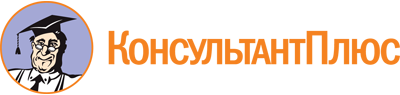 "МР 2.3.0171-20. 2.3. Гигиена питания. Специализированный рацион питания для детей и взрослых, находящихся в режиме самоизоляции или карантина в домашних условиях в связи с COVID-19. Методические рекомендации"
(утв. Главным государственным санитарным врачом РФ 10.04.2020)Документ предоставлен КонсультантПлюс

www.consultant.ru

Дата сохранения: 23.04.2020
 Наименование продуктовКоличество продуктов, нетто г или млКоличество продуктов, нетто г или млКоличество продуктов, нетто г или млКоличество продуктов, нетто г или млНаименование продуктовДля взрослыхДля детей 3 - 7 летДля детей 7 - 11 летДля детей 11 - 18 летХлеб ржано-пшеничный150100150180Мука пшеничная5101215Макаронные изделия18121520Крупы70404550Картофель115120140160Овощи свежие (свекла, морковь, все виды капусты, лук репчатый, огурцы, помидоры, кабачки, перец и др.), в т.ч. зелень420260280320Фрукты свежие200120185185Сухофрукты (курага, чернослив, изюм, компотная смесь)11101520Соки фруктовые, овощные, напитки витаминизированные180100150200Мясо бескостное (Говядина и др)70557078Птица110253553Колбаса вареная, сосиски <*>165 - 7 <*>10 <*>15 <*>Рыба, морепродукты52375877Творог, м.д.ж не более 5%42405060Сыр, м.д.ж не более 30%1561012Яйцо35254040Кисломолочные напитки (кефир, йогурт, ряженка, простокваша и др.), м.д.ж не более 2,5%270150150180Молоко м.д.ж не более 2,5%120300300300Масло сливочное м.д.ж не более 72,5%10152025Масло растительное25111518Сметана, м.д.ж не более 15%7101010Сахар15202525Кондитерские изделия (печенье и проч.)25152025Соль йодированнаяНе более 5345Шиповник плоды сух11101010Чай0,90,61,01,0Какао0,90,60,60,6Дрожжи хлебопекарные1,00,51,01,0Кофе, кофейный напиток <**>2,01,21,51,5БАД (ВМК)В соответствии с инструкцией по применениюВ соответствии с инструкцией по применениюВ соответствии с инструкцией по применениюВ соответствии с инструкцией по применениюБлюдоМасса порций, гМасса порций, гМасса порций, гБлюдо3 - 6 лет7 - 11 лет11 - 18 летКаша, или овощное, или яичное, или творожное, или мясное блюдо <*>150 - 200150 - 200200 - 250Закуска (холодное блюдо) (салат, овощи и т.п.)50 - 6060 - 100100 - 150Первое блюдо180 - 200200 - 250250 - 300Второе блюдо (мясное, рыбное, блюдо из мяса птицы)70 - 8090 - 120100 - 120Гарнир130 - 150150 - 200180 - 230Сладкое блюдо или напиток, или сок150 - 200180 - 200180 - 200Фрукты100100100Наименование блюдаМасса готовой порции, гЗАВТРАКЗАВТРАК1. Каша овсяная молочная со сливочным маслом200/52. Яйцо вареное1 шт.3. Кофейный напиток с молоком200ВТОРОЙ ЗАВТРАКВТОРОЙ ЗАВТРАК1. Фрукты100ОБЕДОБЕД1. Салат овощной с растительным маслом1002. Рассольник со сметаной с м.д.ж. 10%250/53. Котлеты мясные1004. Вермишель отварная со сливочным маслом150/55. Напиток200ПОЛДНИКПОЛДНИК1. Йогурт1252. Фрукты100УЖИНУЖИН1. Филе индейки, запеченное с сыром1002. Брокколи со сливочным маслом200/53. Чай200НА НОЧЬНА НОЧЬ1. Кисломолочный напиток с м.д.ж. не более 2,5%200На весь деньНа весь деньХлеб ржано-пшеничный150 - 180БАД (витаминно-минеральный комплекс)В соответствии с инструкцией по применениюНаименование блюдаМасса готовой порции, гЗАВТРАКЗАВТРАК1. Творожная запеканка со сметаной 10% жирности180/102. Салат из свежей моркови с растительным маслом1003. Чай200ВТОРОЙ ЗАВТРАКВТОРОЙ ЗАВТРАК1. Мюсли302. Сок фруктовый200ОБЕДОБЕД1. Салат овощной с растительным маслом1002. Борщ со сметаной с м.д.ж. 10%250/53. Бефстроганов1004. Каша гречневая рассыпчатая1505. Напиток200ПОЛДНИКПОЛДНИК1. Настой шиповника2002. Крекер203. Фрукты100УЖИНУЖИН1. Овощи1002. Рыба запеченная1003. Картофель отварной со сливочным маслом150/54. Чай200НА НОЧЬНА НОЧЬ1. Кисломолочный напиток с м.д.ж. не более 2,5%200На весь деньНа весь день1. Хлеб ржано-пшеничный150 - 1802. БАД (витаминно-минеральный комплекс)В соответствии с инструкцией по применениюНаименование блюдаМасса готовой порции, гЗАВТРАКЗАВТРАК1. Каша рисовая молочная с изюмом со сливочным маслом250/52. Сыр203. Какао с молоком200ВТОРОЙ ЗАВТРАКВТОРОЙ ЗАВТРАК1. Злаковый батончик302. Сок фруктовый200ОБЕДОБЕД1. Овощи свежие или салат1002. Щи со сметаной250/53. Мясо отварное1004. Картофельное пюре со сливочным маслом150/55. Напиток200ПОЛДНИКПОЛДНИК1. Йогурт1252. Фрукты свежие100УЖИНУЖИН1. Котлета куриная рубленая запеченная1002. Винегрет с растительным маслом150/53. Чай200НА НОЧЬНА НОЧЬ1. Кисломолочный напиток с м.д.ж. не более 2,5%200На весь деньНа весь день1. Хлеб ржано-пшеничный150 - 1802. БАД (витаминно-минеральный комплекс)В соответствии с инструкцией по применениюНаименование блюдаМасса готовой порции, гЗАВТРАКЗАВТРАК1. Сырники со сметаной с м.д.ж. 10%150/102. Курага203. Чай200ВТОРОЙ ЗАВТРАКВТОРОЙ ЗАВТРАК1. Фруктовый салат200ОБЕДОБЕД1. Овощи свежие или салат1002. Суп картофельный со сметаной с м.д.ж. 10%250/53. Зразы куриные1004. Капуста тушеная1505. Напиток200ПОЛДНИКПОЛДНИК1. Настой шиповника2002. Галеты20УЖИНУЖИН1. Рыба под маринадом1202. Картофель, запеченный с овощами1503. Чай200НА НОЧЬНА НОЧЬ1. Кисломолочный напиток с м.д.ж. не более 2,5%200На весь деньНа весь день1. Хлеб ржано-пшеничный150 - 1802. БАД (витаминно-минеральный комплекс)В соответствии с инструкцией по применениюНаименование блюдаМасса готовой порции, гЗАВТРАКЗАВТРАК1. Омлет1802. Горошек зеленый403. Ветчина404. Кофейный напиток с молоком200ВТОРОЙ ЗАВТРАКВТОРОЙ ЗАВТРАК1. Злаковый батончик302. Сок фруктовый200ОБЕДОБЕД1. Овощи свежие1002. Суп вермишелевый2503. Биточки куриные1004. Кабачки, тушеные со сметаной с м.д.ж. 10%1505. Напиток200ПОЛДНИКПОЛДНИК1. Творог1002. Фрукты100УЖИНУЖИН1. Овощи свежие1002. Тефтели мясные150/53. Капуста цветная запеченная1004. Чай200НА НОЧЬНА НОЧЬ1. Кисломолочный напиток с м.д.ж. не более 2,5%200На весь деньНа весь день1. Хлеб ржано-пшеничный150 - 1802. БАД (витаминно-минеральный комплекс)В соответствии с инструкцией по применениюНаименование блюдаМасса готовой порции, гЗАВТРАКЗАВТРАК1. Каша гречневая молочная со сливочным маслом150/52. Сыр203. Чай200ВТОРОЙ ЗАВТРАКВТОРОЙ ЗАВТРАК1. Фрукты100ОБЕДОБЕД1. Салат овощной с растительным маслом1002. Суп-пюре овощной2503. Плов из индейки2004. Напиток200ПОЛДНИКПОЛДНИК1. Молоко2002. Крекер20УЖИНУЖИН1. Овощи свежие1002. Куриная грудка1003. Овощи запеченные (кабачки, томаты, баклажаны, перец болгарский)1504. Чай200НА НОЧЬНА НОЧЬ1. Кисломолочный напиток с м.д.ж. не более 2,5%200На весь деньНа весь день1. Хлеб ржано-пшеничный150 - 1802. БАД (витаминно-минеральный комплекс)В соответствии с инструкцией по применениюНаименование блюдаМасса готовой порции, гЗАВТРАКЗАВТРАК1. Макароны, запеченные с сыром2002. Салат овощной1003. Какао с молоком200ВТОРОЙ ЗАВТРАКВТОРОЙ ЗАВТРАК1. Йогурт1252. Сухофрукты50ОБЕДОБЕД1. Овощи свежие1002. Борщ со сметаной с м.д.ж. 10%250/53. Картофельная запеканка с мясом2004. Напиток200ПОЛДНИКПОЛДНИК1. Фруктовый салат200УЖИНУЖИН1. Овощи свежие или салат1002. Рыба, запеченная в соусе1203. Фасоль зеленая стручковая со сливочным маслом150/54. Чай200НА НОЧЬНА НОЧЬ1. Кисломолочный напиток с м.д.ж. не более 2,5%200На весь деньНа весь день1. Хлеб ржано-пшеничный150 - 1802. БАД (витаминно-минеральный комплекс)В соответствии с инструкцией по применениюНаименование блюдаМасса готовой порции, гЗАВТРАКЗАВТРАК1. Омлет1002. Салат из помидоров и огурцов с растительным маслом150/103. Кофе150ВТОРОЙ ЗАВТРАКВТОРОЙ ЗАВТРАК1. Йогурт с м.д.ж. 1,5% без фруктовых наполнителей1252. Сок фруктовый (апельсиновый)180ОБЕДОБЕД1. Суп овощной2502. Котлеты мясные1003. Вермишель отварная со сливочным маслом120/54. Напиток из кураги200ПОЛДНИКПОЛДНИК1. Отвар шиповника2002. Фрукты свежие (яблоки)180УЖИНУЖИН1. Филе индейки запеченное с сыром1002. Броколли отварная со сливочным маслом150/53. Рис отварной1504. Чай180НА НОЧЬНА НОЧЬ1. Кефир с м.д.ж. 2,5% без фруктовых наполнителей200На весь деньНа весь день1. Хлеб ржано-пшеничный (или с отрубями)1502. БАД (витаминно-минеральный комплекс и БАД на растительной основе, проявляющий успокоительное действие)В соответствии с инструкцией по применениюНаименование блюдаМасса готовой порции, г.ЗАВТРАКЗАВТРАК1. Творог с м.д.ж. 5%1002. Каша овсяная молочная со сливочным маслом150/53. Чай180ВТОРОЙ ЗАВТРАКВТОРОЙ ЗАВТРАК1. Фрукт свежий (апельсин)1802. Сок фруктовый (яблочный)180ОБЕДОБЕД1. Борщ со сметаной с м.д.ж. 10%250/52. Грудка куриная запеченная1003. Гречка отварная1204. Салат из моркови со сметаной с м.д.ж. 10%100/55. Напиток (кисель из концентрата)200ПОЛДНИКПОЛДНИК1. Какао на молоке1802. Пудинг ванильный100УЖИНУЖИН1. Рыба запеченная под молочным соусом1002. Картофель отварной со сливочным маслом100/53. Овощи свежие (огурцы, помидоры)1204. Чай180НА НОЧЬНА НОЧЬ1. Йогурт питьевой с м.д.ж. 2,5% без фруктовых наполнителей200На весь деньНа весь день1. Хлеб ржано-пшеничный (или с отрубями)1502. БАД (витаминно-минеральный комплекс и БАД на растительной основе, проявляющий успокоительное действие)В соответствии с инструкцией по применениюНаименование блюдаМасса готовой порции, гЗАВТРАКЗАВТРАК1. Яйцо всмятку (2 шт.)1002. Салат из капусты и огурцов с растительным маслом150/103. Кофе150ВТОРОЙ ЗАВТРАКВТОРОЙ ЗАВТРАК1. Йогурт с м.д.ж. 1,5% без фруктовых наполнителей1252. Сок фруктовый (виноградно-яблочный)180ОБЕДОБЕД1. Щи со сметаной с м.д.ж. 10%250/52. Мясо отварное1003. Рис отварной со сливочным маслом100/54. Овощи свежие (перец сладкий)1005. Напиток (компот из сухофруктов)200ПОЛДНИКПОЛДНИК1. Настой шиповника2002. Фрукты свежие (груша)180УЖИНУЖИН1. Индейка отварная1002. Винегрет с растительным маслом200/103. Чай180НА НОЧЬНА НОЧЬ1. Варенец с м.д.ж. 2,5%200На весь деньНа весь день1. Хлеб ржано-пшеничный (или с отрубями)1502. БАД (витаминно-минеральный комплекс и БАД на растительной основе, проявляющий успокоительное действие)В соответствии с инструкцией по применениюНаименование блюдаМасса готовой порции, гЗАВТРАКЗАВТРАК1. Сырники со сметаной с м.д.ж. 10%100/52. Каша овсяная молочная со сливочным маслом150/103. Чай180ВТОРОЙ ЗАВТРАКВТОРОЙ ЗАВТРАК1. Сухофрукты (курага, чернослив, сушеные яблоки)302. Сок фруктовый (гранатовый)180ОБЕДОБЕД1. Суп картофельный со сметаной с м.д.ж. 10%250/52. Мясные тефтели1003. Вермишель отварная1204. Овощи свежие (томаты)1205. Напиток (кисель из яблок)200ПОЛДНИКПОЛДНИК1. Морс брусничный2002. Фрукты свежие (яблоки)180УЖИНУЖИН1. Рыба под маринадом1202. Картофель запеченный1003. Чай180НА НОЧЬНА НОЧЬ1. Ацидофилин с м.д.ж. 2,5%200На весь деньНа весь день1. Хлеб ржано-пшеничный (или с отрубями)1502. БАД (витаминно-минеральный комплекс и БАД на растительной основе, проявляющий успокоительное действие)В соответствии с инструкцией по применениюНаименование блюдаМасса готовой порции, гЗАВТРАКЗАВТРАК1. Каша овсяная молочная со сливочным маслом150/52. Салат из капусты и огурцов со сметаной с м.д.ж. 10%150/103. Кофе150ВТОРОЙ ЗАВТРАКВТОРОЙ ЗАВТРАК1. Йогурт с м.д.ж. 1,5% без фруктовых наполнителей1252. Сок фруктовый (апельсиновый)180ОБЕДОБЕД1. Суп-пюре из моркови2502. Котлеты куриные1103. Гречка отварная1204. Овощи свежие (перец сладкий)805. Напиток из кураги200ПОЛДНИКПОЛДНИК1. Отвар шиповника2002. Фрукты свежие (банан)140УЖИНУЖИН1. Плов2002. Овощи свежие (томаты)803. Чай180НА НОЧЬНА НОЧЬ1. Кефир с м.д.ж. 2,5% без фруктовых наполнителей200На весь деньНа весь день1. Хлеб ржано-пшеничный (или с отрубями)1502. БАД (витаминно-минеральный комплекс и БАД на растительной основе, проявляющий успокоительное действие)В соответствии с инструкцией по применениюНаименование блюдаМасса готовой порции, гЗАВТРАКЗАВТРАК1. Творог с м.д.ж. 5%1002. Салат из моркови со сметаной с м.д.ж. 10%150/103. Чай180ВТОРОЙ ЗАВТРАКВТОРОЙ ЗАВТРАК1. Фрукт свежий (апельсин)1802. Сок фруктовый (яблочный)180ОБЕДОБЕД1. Суп фасолевый2502. Индейка отварная1003. Вермишель отварная со сливочным маслом120/104. Напиток (кисель из концентрата)200ПОЛДНИКПОЛДНИК1. Какао на молоке1802. Пудинг ванильный100УЖИНУЖИН1. Рыбная запеканка1802. Салат из помидоров и огурцов с растительным маслом150/103. Чай180НА НОЧЬНА НОЧЬ1. Йогурт питьевой с м.д.ж. 2,5% без фруктовых наполнителей200На весь деньНа весь день1. Хлеб ржано-пшеничный (или с отрубями)1502. БАД (витаминно-минеральный комплекс и БАД на растительной основе, проявляющий успокоительное действие)В соответствии с инструкцией по применениюНаименование блюдаМасса готовой порции, гЗАВТРАКЗАВТРАК1. Каша овсяная молочная со сливочным маслом150/52. Салат из капусты с яблоками1503. Чай180ВТОРОЙ ЗАВТРАКВТОРОЙ ЗАВТРАК1. Йогурт с м.д.ж. 1,5% без фруктовых наполнителей1252. Сок фруктовый (виноградный)180ОБЕДОБЕД1. Борщ со сметаной с м.д.ж. 10%250/52. Мясо отварное1003. Гречка отварная со сливочным маслом120/54. Овощи свежие (перец сладкий)1005. Напиток (кисель из яблок)200ПОЛДНИКПОЛДНИК1. Отвар шиповника2002. Фрукты свежие (груша)180УЖИНУЖИН1. Рагу овощное с курицей200/1002. Чай180НА НОЧЬНА НОЧЬ1. Варенец с м.д.ж. 2,5%200На весь деньНа весь день1. Хлеб ржано-пшеничный (или с отрубями)1502. БАД (витаминно-минеральный комплекс и БАД на растительной основе, проявляющий успокоительное действие)В соответствии с инструкцией по применениюN п/пНаименованиеКоличество заменяемого продукта, гКоличество продукта-заменителя, г1Крупу разную, бобовые заменять:1001изделиями макаронными1001картофелем свежим5001овощами свежими, квашеными и солеными5001картофелем и овощами сушеными, пюре картофельным сухим1001консервами овощными5002Мясо - говядину, свинину, баранину заменять:1002субпродуктами 1 категории (в том числе печенью)1002мясом птицы1002колбасой вареной, сосисками (сардельками)802мясокопченостями (ветчиной, грудинкой, рулетом натуральным, колбасой полукопченой)602консервами мясными разными752паштетом печеночным (консервированным)752консервами из птицы с костями1002рыбой (в охлажденном, мороженом и соленом виде) потрошеной без головы1502консервами рыбными разными1202сыром402яйцом куриным, шт.23Рыбу (в охлажденном, мороженом и соленом виде) потрошеную без головы заменять:1003сельдью соленой и копченой с головой1003рыбой всех видов и семейств с головой независимо от состояния разделки1303филе рыбным703консервами рыбными разными803фаршем рыбным натуральным704Пасту томатную заменять:1004томатом-пюре2004соусами томатными, соусами деликатесными острокислыми1005Фрукты свежие заменять:1005ягодами свежими1005апельсинами, мандаринами, бананами1005фруктами сушеными (изюмом, курагой, черносливом)105фруктами и ягодами сублимационной сушки105компотами консервированными505соками плодовыми и ягодными натуральными1005соками концентрированными плодовыми и ягодными с содержанием сухих веществ не менее 50%205вареньем, джемом, повидлом205концентратами для напитков155консервами фруктовыми пастеризованными506Соки плодовые и ягодные натуральные заменять:1006соком томатным, овощным1506напитками фруктовыми1307Фрукты сушеные (изюм, курагу, чернослив) заменять:1007смесью для компотов (из 4 - 6 наименований)1007соками плодовыми и ягодными натуральными10008Кофе натуральный растворимый заменять:1008кофе натуральным2508напитком кофейным5008какао-порошком2508чаем черным байховым67